ايّها الفاضل الجليل انّی قد اخذت بکلّ توقير کتابکم…حضرت عبدالبهاءاصلی فارسی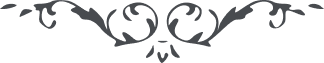 ١١٨ ايّها الفاضل الجليل انّی قد اخذت بکلّ توقير کتابکم المنير و امعنت النّظر فی بديع معانيه و قد سرّتنی عباراته الفصيحة البليغة الدّالّة علی الوفآء و صفآء القلب و الثّبوت علی الوداد لعمرک فی هذا القرن اهل الوداد اقلّ من الاکسير الأعظم و نحمد للّه و نشکره علی ان ارانا فی هذه البلاد شخصاً جليلاً ثابتاً علی الوداد فالمحبّة اذا کانت سطحيّة منبعثةً عن احساسات طبيعيّه لا تکاد ان تکون محبّةً صميميّه ولکن اذا کانت منبعثةً من الفيض الالهی يحبّهم و يحبّونه رحمآء بينهم لا شکّ انّها حقيقيّه و صميميّه لا تکاد تتغيّر بمرور القرون و الأعصار بناءً علی ذلک فاطمئنّوا انّ فؤادی رهين الوداد اتمنّی الثّبات علی الوفآء الی ابد الآباد سوآءً کان فی هذه النّشئة الأولی ام فی النّشئة الأخری و عليک التّحيّة و الثّنآء و ارجوک ان تبلّغ حضرة حاکم الصّلح راغب افندی خالدی الّذی کان فی حيفا من طرفی الاشتياق و الثّبوت علی الميثاق و عليک و عليه التّحيّة و الثّنآء. بهجی ٢٠ شعبان ١٣٣٩. 